		Annbank Primary SchoolWelcome back to Term 1 in Primary 3McC with Mrs McCracken       Here’s what we will be learning in class this term!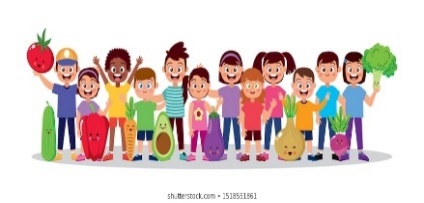 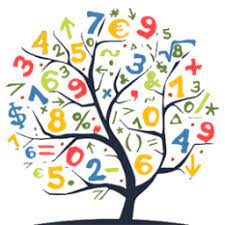 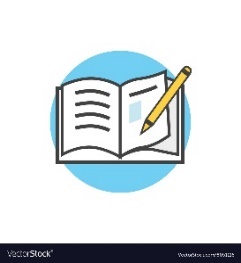 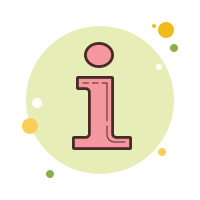 